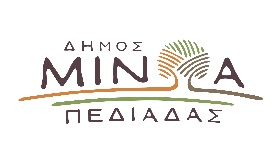 ΑΙΤΗΣΗ –ΥΠΕΥΘΥΝΗ ΔΗΛΩΣΗγια προσωρινή φιλοξενία σεισμόπληκτων σε ξενοδοχεία* Επώνυμο	: ………………………………………………………………………………………………………….……...………..Όνομα:………………………………………………… Πατρώνυμο:……………………………………………………….…Αριθμός συνοικούντων στην κατοικία: ……………………………………………………………….……………Αριθμός Ανήλικων Τέκνων (εφόσον υπάρχουν): ………………………………………………………………Αριθμός Δελτίου Ταυτότητας:……………………………………………………… ΑΦΜ: ….……….………………..Κινητό τηλέφωνο: ……………………………………………………………………………………………….….……….…E-mail:………………………………………………………………………………………………………………………………...Κοινότητα: ………………………………………………………………………………………………..………………….….…Οικισμός	: ……………………………………………………………………………………………………………….….……...ΣΤΟΙΧΕΙΑ ΕΛΕΓΧΟΥ ΑΥΤΟΨΙΑΣ• Αριθμός Δελτίου Αυτοψίας: ……………………………………………………………………………………….……..Πρωτοβάθμιος έλεγχος      Δευτεροβάθμιος έλεγχος   • Αποτέλεσμα Ελέγχου Αυτοψίας Κατοικίας: Α. προσωρινά ακατάλληλο για χρήση («ΚΙΤΡΙΝΟ»)   Β. επικίνδυνο για χρήση («ΚΟΚΚΙΝΟ»)                         Γ. κατάλληλο για χρήση («ΠΡΑΣΙΝΟ»)                          • Η πληγείσα κατοικία μου είναι:  Α. Ιδιόκτητη        Β. Μισθωμένη      Γ. Δωρεάν Παραχωρημένη (π.χ. Κληρονομιά, κλπ) • Ύπαρξη άλλης κενής κατοικίας εντός του Δήμου ή γειτονικών Δήμων: ΝΑΙ   ΟΧΙ Άτομα που θα φιλοξενηθούν προσωρινά στο ξενοδοχείο (συμπεριλαμβανομένου του/της αιτούντος/σας) και τα οποία κατά την ημέρα του σεισμού διέμεναν στην πληγείσα κατοικία:           • Επιθυμώ να φιλοξενηθώ προσωρινά σε:  2κλινο     3κλινο     4κλινο Δηλώνω υπεύθυνα ότι:Κατοικώ μόνιμα στο Δήμο Μινώα Πεδιάδας και η κατοικία στην οποία διέμενα, ελέγχθηκε σε πρωτοβάθμιο ή δευτεροβάθμιο έλεγχο από τα αρμόδια κλιμάκια μηχανικών του Υπουργείου Υποδομών.Την ημέρα του σεισμού της 27ης Σεπτεμβρίου 2021 διέμενα στην πληγείσα κατοικία και τόσο εγώ, όσο και τα παραπάνω δηλωθέντα μέλη της οικογένειάς μου που συνοικούσαμε στην πληγείσα κατοικία δεν διαθέτουμε άλλη κενή κατοικία εντός του Δήμου, όπως προκύπτει από τα φορολογικά μας στοιχεία (Ε1, Ε2 και Ε9) τα οποία υποχρεούμαι όπως προσκομίσω κατά τη διαδικασία του ελέγχου εφόσον ζητηθούν. Αποδέχομαι την επεξεργασία των προσωπικών μου δεδομένων, εφόσον θα είναι σύμφωνη με την εφαρμοστέα νομοθεσία προστασίας δεδομένων, ιδιαίτερα τον Γενικό Κανονισμό Προστασίας Δεδομένων (GDPR) της E.E. και μόνο για τον σκοπό της αίτησής μου. Τα δηλωθέντα στοιχεία της παρούσας αίτησής μου είναι ακριβή και αληθή.Επισημαίνεται ότι:* Η φιλοξενία αφορά προσωρινή διαμονή: α. σε δίκλινο/τρίκλινο/τετράκλινο δωμάτιο– ανάλογα με τη διαθεσιμότητα - σε ξενοδοχείο εντός του Ν. Ηρακλείου, δίχως την παροχή γευμάτων, β) το χρονικό διάστημα της οποίας δεν δύναται να υπερβαίνει τις 30 ημερολογιακά ημέρες.Συνημμένα, σας υποβάλλω τα εξής:Δελτίο Πρωτοβάθμιου ή Δευτεροβάθμιου Ελέγχου Κατοικίας.      		Δελτίο Ταυτότητας Αιτούντος ή άλλο έγγραφο ταυτοποίησης. 		Έντυπο Φορολογίας Ε1.							Μισθωτήριο Συμβόλαιο εν ισχύ (αφορά ενοικιαστές).			Ημερομηνία: ……………..Ο/Η ΑΙΤΩΝ/ΟΥΣΑ                                                                                                                                                                        (Υπογραφή)Α/ΑΟνοματεπώνυμοΣχέση (π.χ. σύζυγος, τέκνο κλπ.)Ημερομ. γέννησηςΗμερομ. γέννησης1234